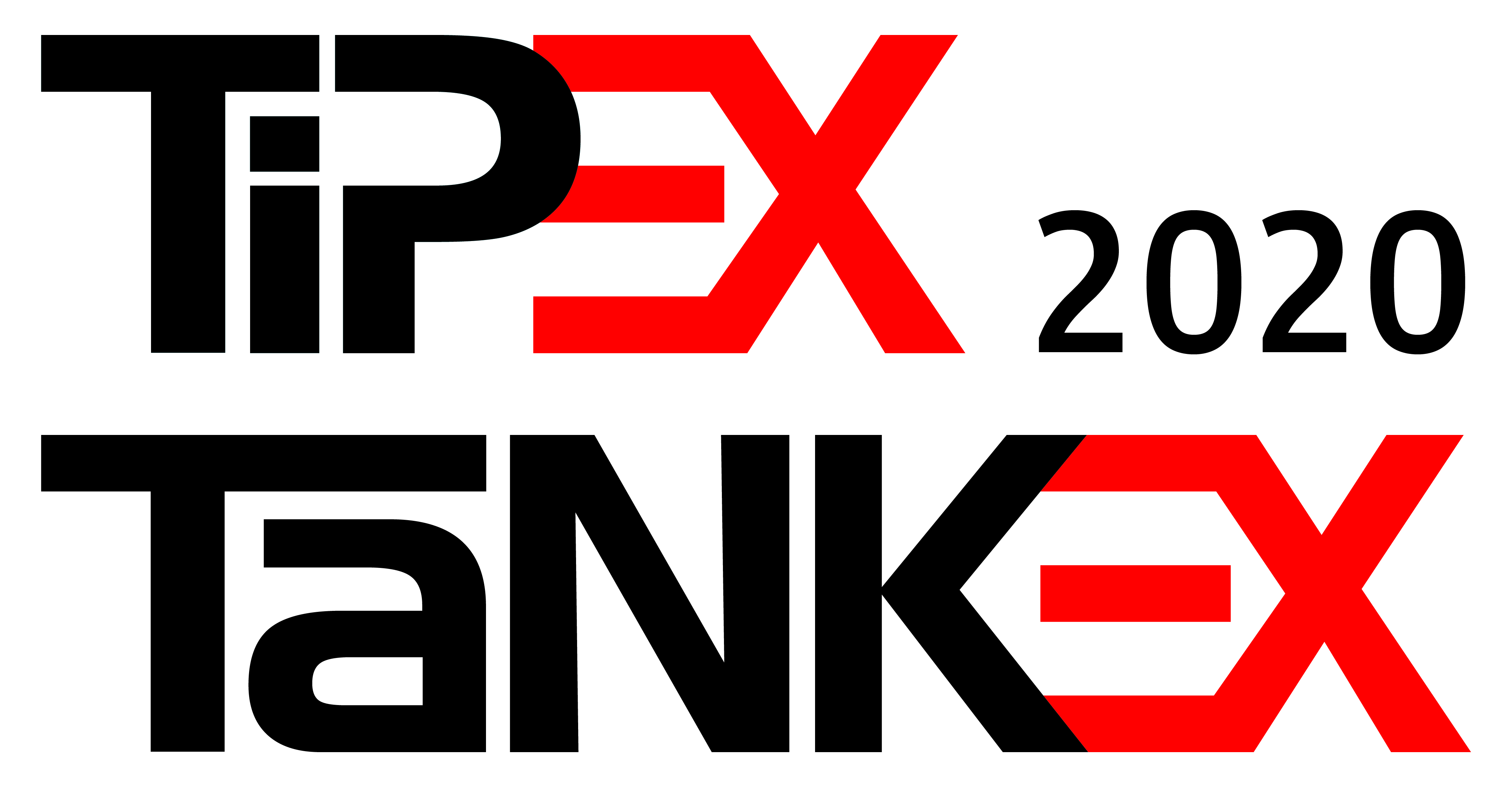 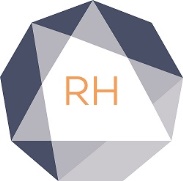  28th – 30th May 2020 Harrogate Convention CentreReservation Highway has arranged specially negotiated rates at selected hotels.EARLY BOOKING HIGHLY RECOMMENDED PLEASE BOOK BY TUESDAY 12TH MAY 2020Bookings made after this date will be on a request basis and subject to availability, rates may varyBook on-line www.reservation-highway.co.uk/tip20       Telephone our helpdesk +44 (0) 1423 525577             Email to admin@reservation-highway.co.uk           All rates are quoted per room per night and inclusive of VAT at the prevailing rate.Terms are  BB = Bed & Breakfast.  RO = Room Only Car Parking:  Free = private car park with no charge. Where charges are shown these apply per day and are subject to change without prior notice.  Star ratings advertised by Reservation Highway follow the guidelines set out by VisitBritain and the AA.Reservation Highway Ltd, Wells House, 8 Cold Bath Road, Harrogate, HG2 0NACompany Registration No: 04518087HotelApproxWalking DistanceCarParkingStarRatingTermsSingleDouble/Twin for sole useDouble/TwinWhite Hart Hotel0.3 mile£10.00****BB-£119£129Crowne Plaza HarrogateAdjacent£7.00****BB-£119£129Majestic Hotel0.1 mile£8.00****BB-£104£114Country Living St George0.2 mile£8.00***BB£100£115£125The Yorkshire Hotel0.3 mileFree***BB£99£109£119Old Swan Hotel0.3 mileFree****BB£90From £110From £120Kimberley Hotel0.1 mile£6.00****BB-£79£99Crown Hotel0.3 mileFree***BB-£79£89Special  DealsOld Swan Hotel Minimum 3 night stay0.3 mileFree****BB£80From£100From£110Kimberley HotelMinimum 3 night stay0.1m£6.00****BB-£71.10£89.10Crown HotelMinimum 3 night stay0.3 mileFree***BB-£71.10£80.10